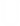 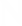 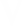 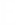 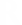 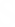 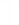 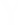 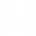 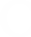 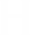 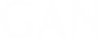 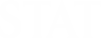 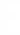 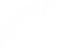 Approval February 8, 2024, AgendaRemarksChair Dean RehbergerOld BusinessCUE Membership QuestionsSelection of Faculty for honorary degreeNew BusinessVoting on Academic Governance committees/boards/councilsTemporary replacement for Secretary of Academic GovernanceSelecting & ranking candidates for committees/boards/councilsRoundtableMeeting at Zoom: https://msu.zoom.us/j/91604753467 Passcode: acadgov